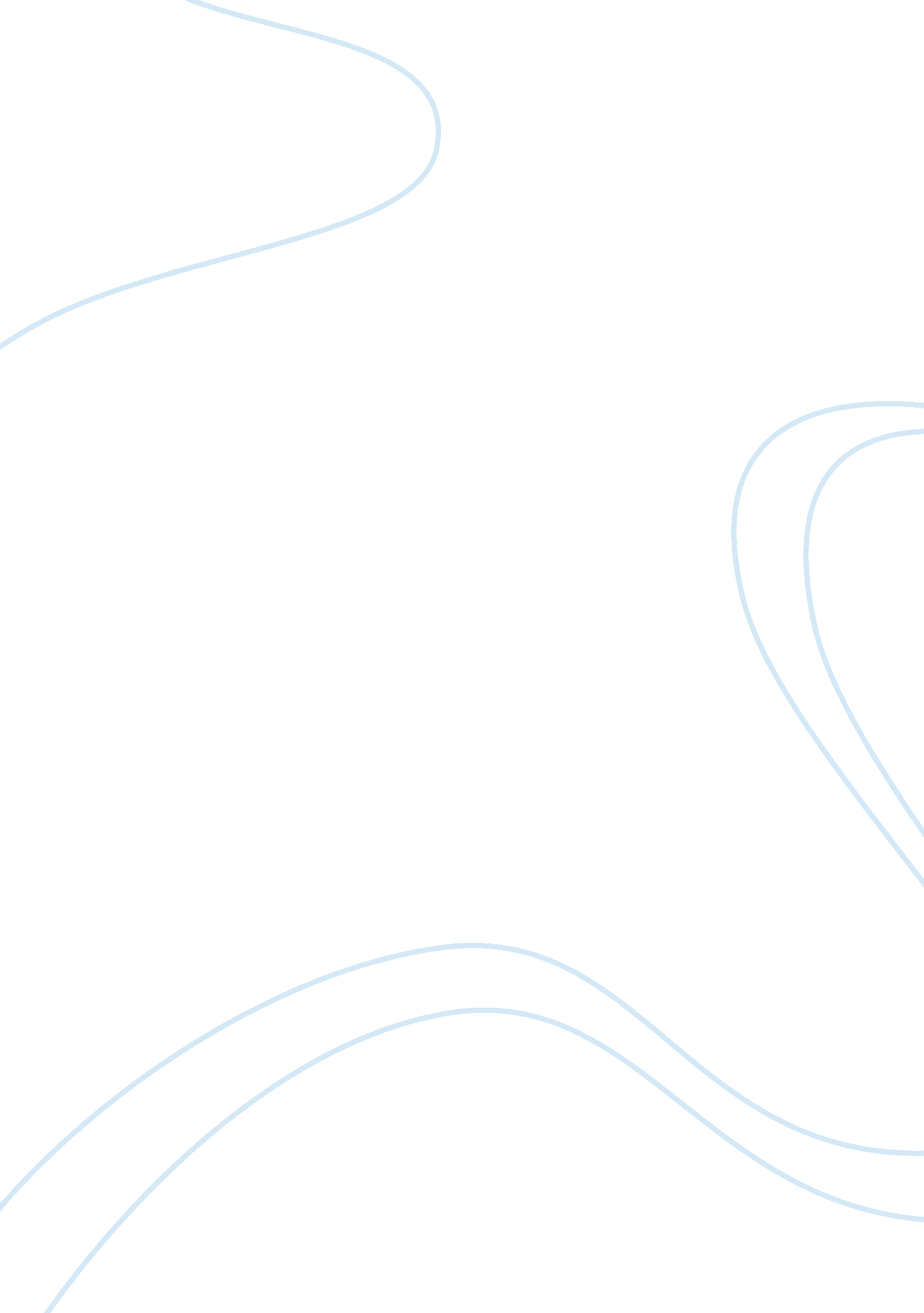 Ethics of cloning assignmentArt & Culture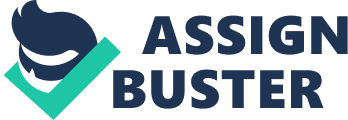 Every society has their specific views on what is right and what is wrong, which brings us to the question of what is ethical when it comes to cloning especially on humans and animals. Cloning has become a great controversial Issue In today’s world where scientists and other people have different views on cloning. Some are hopeful as they believe that through genetic engineering, cloning is our future, giving the potential to save the lives of many people from terrible and deadly diseases. Nevertheless, some people might look at It from the religious point of view and their beliefs and argue that this Is playing God, arguing that “ only God has created life”. 1 As It can be seen in nature, by looking at single cell twins who have identical genetic material and yet are not the same person. Therefore it is impossible to create a new soul. On the other hand, many fear that it will result in people misusing the power of genetic engineering for purely physical purposes, stating that we may go too far -?? creating he dreaded “ designer babies” whose appearance, IQ, creative talents and athletic ability will have been customized. As controversial as cloning is to today’s society, cloning has a great potential benefit within the field of medicine. By using cloning scientist are able to generate stem cells which are cells that haven’t been differentiated into specialized cells, to use for transplants such as replacement of unhealthy cells in an individual whether that be an animal or a human being. However, despite benefits such as transplants, cloning does carry some difficult ethical Issues. It rises many questions such as when Is It acceptable to use cloning In situations such as when a couple Is unable to conceive a baby or when one member of the couple carries the genes for a heritable disease that could affect their offspring? Also, it presents us with issues like what kind of life would the cloned Individual have? Weather he would live like an Individual with a unique background story or he would have to live Like a genetic prisoner for numerous experiments for the future generations? These kind of issues create an ethical and moral dilemma for scientists and experts who see cloning as potential danger to human identity. This research paper will explore the controversial issues that raise with cloning of humans, animals as well as food through explaining possible advantages and disadvantages that cloning can bring to today’s society as well as future generations. II. Conclusion The process of cloning can obviously be of great help for human kind. It can be a matter of great scientific and medical progress. Diseases could be cured, tissues and organs could be produced, environmental problems could be solved, infertile couples could finally have a satisfactory solution for their problem; even the country’s agriculture could benefit from cloning. Therefore, we can say that it is ethical. But, what about all those liabilities It carries? If we allow cloning of cells, tissues, organs, animals and, finally, babies, the cloning of grown humans would probably be allowed too. And it brings too many problems. The loss of genetic diversity, which is one of 1 OFF mention that this process is not developed enough; consequently, one out of hundreds test subjects survives. And we cannot know what kind of life would the clone have. Would it have some kind of a defect, would it face the risk of premature death? In addition, how would other people act around the clone? Would they be treated as things rather than humans, equal to those conceived naturally? What if the society became divided into two classes; clones and us? The risk is simply too immense. Once we allow something, it is extremely difficult to restrain it, it is almost impossible to set the boundaries. By popularizing any scientific breakthrough, we face the hazard of using the ‘ innovation in a society-threatening manner. This particular issue, cloning, has too many negative possible outcomes. It has a great potential for all kinds of misuses and taking advantage of the clones. In conclusion, we cannot say that cloning in general is ethically right. As there would also be some benefits, by making it legal, actually, all living beings would be in danger. 